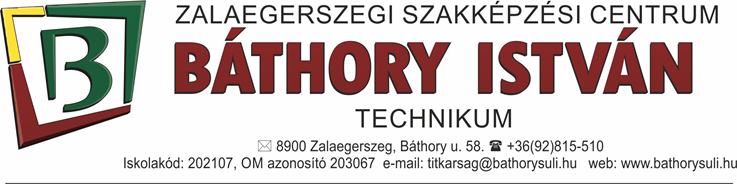 Pályakövetés 2020/2021. tanévSzakma/ÁgazatÖsszesenVégzettNem végzettÉrettségizettTanulDolgozikSzakirányban dolgozikMunkanélküliNem válaszoltVendéglátás-szervező
1111-111961-Turisztikai szervező, értékesítő
7617-7---